Guidelines for abstract preparation and submissionAll abstracts must be submitted via the Personal Account only. To upload an abstract, participants are encouraged to first register online and create their personal account. Abstracts sent directly by e-mail to the conference secretariat or technical partners will not be considered. Each registered participant may submit a maximum of two abstracts.Abstracts should be submitted as a single file in English. The file must be in .docx or .doc format and must not exceed 5 MB in size. The file name must consist of the surname and initials of the presenting author (e.g. Ivanov_AS_eng).Abstracts should be prepared in accordance with this template.The abstracts must not exceed one page of A4 paper (210×297 mm) including output information and references.The document must be in Times New Roman font, 14 pt, with a single line spacing, justified, indent 0.6 cm, and the margins as top — 3.0 cm, bottom — 2.0 cm, left and right margins — 2.5 cm.Abstract should be structured as follows:- TITLE (in capital letters, bold and centred), followed by one line spacing;- Authors' names: the authors' surnames and initials, with the name of the presenting author underlined (in centre bold), followed by a line spacing;- the name of the organisation, postal address and e-mail (in centre italics), followed by a line spacing;- the text of the abstract with hyphenation turned on, including inserted tables, graphical objects and formulae (justified), followed by a line spacing;- the heading References in bold, italics and justified;- a list of references below the heading "References" (font size 12 pt, aligned, single-spaced);- Information on grants, programmes, etc. under which the work was carried out (12 pt., flush left and flush right).Photos, charts, pictures, chemical formulasGraphical objects should be provided as insertions in the image format in black and white. Images should be centered on the page. Signature (if any) should be provided below the image (font size 12 pt., justified alignment). The size of chemical symbols should be at least 12 pt.ReferencesReferences should be given in the text as digital footnotes (superscript). References should be listed in a numbered list. The use of automatic numbered lists and automatic footnotes is not permitted.The Organizing Committee reserves the right to select abstracts for the conference programme. Abstracts prepared in violation of these requirements will not be considered by the Programme Committee. Accepted abstracts will be published in the author's edition.Example of AbstractDEVELOPMENTS OF PROCESSIvanov  I.I.,a Petrov P.P.,a Sidorov S.S.b aA.V. Topchiev Institute of Petrochemical Synthesis, RAS, Leninsky prospekt 29, Moscow, 119991,Russia, e-mail: ivanov@ips.ac.rubUnited Nations University, Tokyo 150-8925, JapanEthanol is used today as an alternative fuel, a fuel extender, an oxygenate, and an octane enhancer. From just over 10 million gallons of production in 1979, the U.S. fuel ethanol industry has grown to more than 1.8 billion gallons of annual production capacity.1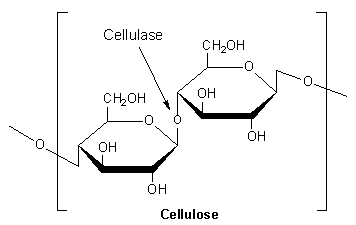 The application of cellulase to the breakdown of cellulosic biomass into sugars for fermentation to ethanol and other commodity products would provide tremendous environmental, economic, and strategic benefits.2However, the key challenge is to make biomass depolymerization more rapid and less costly, but the question remains.3-4References1. Crameri, A.; Bermudez, E.; Raillard, S.; Stemmer, W.P.C. Nature 1998, 391, 288.2. Petrov P.P., Sidorov S.S. V-th International Congress on Chemistry, 2010, London, 2, 545.3. Ivanov I.I., Petrov P.P., Sidorov S.S. Patent 3333333 USA, 2005.4. Sjostrom E. Wood Chemistry: Fundamentals and Applications. Academic Press, 1981.